Muy Señora mía/Muy Señor mío:1	Tras el Anuncio AAP-36 del 16 de septiembre de 2013, y con arreglo al § 6.2 de la Recomendación UIT-T A.8 (Rev.Ginebra, 2022), me complace informarle por la presente que la Comisión de Estudio 13 tomó la siguiente decisión durante su Sesión Plenaria celebrada el 23 de octubre de 2023 en lo que respecta al siguiente proyecto de texto UIT-T:2	Puede accederse en línea a la información disponible sobre patentes en el sitio web del UIT-T.3	Los textos de las Recomendaciones prepublicadas están disponibles en el sitio web del UIT-T en la dirección http://itu.int/itu-t/recommendations/.4	La UIT publicará lo antes posible el texto de esta Recomendación.Atentamente,(firmado)Seizo Onoe
Director de la Oficina de 
Normalización de las Telecomunicaciones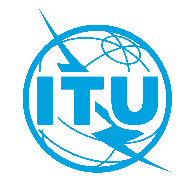 Unión Internacional de TelecomunicacionesOficina de Normalización de las TelecomunicacionesUnión Internacional de TelecomunicacionesOficina de Normalización de las TelecomunicacionesGinebra, 13 de noviembre de 2023Ref.:Circular TSB 150SG13/TKCircular TSB 150SG13/TKA:-	Las Administraciones de los Estados Miembros de la UniónCopia a:-	Los Miembros de Sector del UIT-T;-	A los Asociados de la Comisión de Estudio 13 del UIT-R; -	Las Instituciones Académicas de la UIT;-	El Presidente y el Vicepresidente de la Comisión de Estudio 13 del UIT-T;-	El Director de la Oficina de Desarrollo de las Telecomunicaciones;-	El Director de la Oficina de RadiocomunicacionesTel.:+41 22 730 5126+41 22 730 5126A:-	Las Administraciones de los Estados Miembros de la UniónCopia a:-	Los Miembros de Sector del UIT-T;-	A los Asociados de la Comisión de Estudio 13 del UIT-R; -	Las Instituciones Académicas de la UIT;-	El Presidente y el Vicepresidente de la Comisión de Estudio 13 del UIT-T;-	El Director de la Oficina de Desarrollo de las Telecomunicaciones;-	El Director de la Oficina de RadiocomunicacionesFax:+41 22 730 5853+41 22 730 5853A:-	Las Administraciones de los Estados Miembros de la UniónCopia a:-	Los Miembros de Sector del UIT-T;-	A los Asociados de la Comisión de Estudio 13 del UIT-R; -	Las Instituciones Académicas de la UIT;-	El Presidente y el Vicepresidente de la Comisión de Estudio 13 del UIT-T;-	El Director de la Oficina de Desarrollo de las Telecomunicaciones;-	El Director de la Oficina de RadiocomunicacionesCorreo-e:tsbsg13@itu.inttsbsg13@itu.intA:-	Las Administraciones de los Estados Miembros de la UniónCopia a:-	Los Miembros de Sector del UIT-T;-	A los Asociados de la Comisión de Estudio 13 del UIT-R; -	Las Instituciones Académicas de la UIT;-	El Presidente y el Vicepresidente de la Comisión de Estudio 13 del UIT-T;-	El Director de la Oficina de Desarrollo de las Telecomunicaciones;-	El Director de la Oficina de RadiocomunicacionesAsunto:Estado de la Recomendación UIT-T Y.3159 (ex.Y.IMT-2020-NSL-fra) después de la Reunión de la Comisión de Estudio 13 del UIT-T (Ginebra, 23 de octubre – 3 de noviembre de 2023)Estado de la Recomendación UIT-T Y.3159 (ex.Y.IMT-2020-NSL-fra) después de la Reunión de la Comisión de Estudio 13 del UIT-T (Ginebra, 23 de octubre – 3 de noviembre de 2023)Estado de la Recomendación UIT-T Y.3159 (ex.Y.IMT-2020-NSL-fra) después de la Reunión de la Comisión de Estudio 13 del UIT-T (Ginebra, 23 de octubre – 3 de noviembre de 2023)NúmeroTítuloDecisiónY.3159
(Y.IMT-2020-NSL-fra)Marco para clasificar el nivel de segmentación de la red en las futuras redes, incluidas las IMT-2020Aprobada